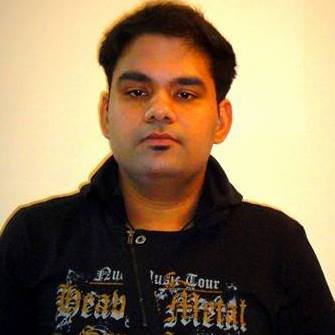 RESUMEDR. SIDDHARTH                                                                                                        SIDDHARTH.372537@2freemail.com Resident Conservative Dentistry and EndodonticsTrained by-D.J College of Dental Sciences and ResearchGaziabad (U.P) I.T.S Dental college, Hospital And Research Centre Greater Noida (Delhi NCR)Professional EducationM.D.S (Master in Conservative Dentistry and Endodontics)D.J College of Dental Sciences and ResearchGaziabad (U.P) India B.D.S (Bachelor Of Dental (surgery)I.T.S Dental College, Hospital And Research CentrePlot number -47, Knowledge park III G.NOIDAUNIVERSITY-CH. Charan Singh University MeerutSection A Experience SnapshotWorking as Resident doctor in Mullick’s Multispecialty Clinic New DelhiWorked as Trainee   in I.T.S Dental College, Hospital, and Research Centre Greater Noida for period of one year.Section B Experience Details- Total 4 year Experience as General Dentist.Assigned the tasks of examining, diagnosing and treating diseases of nerve, pulp, and other dental tissuesExamined teeth and gums by using dental instruments, x -ray and other diagnostic equipmentHandled the tasks of treating exposure of pulp by pulp capping or removal of pulp from pulp chamber and root canal by using dental instrumentsPerformed total or partial removal of pulp with the help of surgical instrumentsTreated infected root canal and fills pulp chamber and canal with endodontic materialsPerformed bleaching discolored teeth to restore natural colorTreated patients with endodontic problems by adhering to the highest standard of dental practice ethics and professionalismExamined, diagnosed and treated diseases of dental pulps and periapical tissues of teethResponsible for evaluating findings and prescribing methods of treatment to prevent loss of teeth and to restore the function of teethAssigned the tasks of traveling to multiple offices in the region to perform specialized clinical treatmentsMaintained good relationships with professional groups, dental associations and dental societies to represent Alba in the local communityPerformed other related tasks as requiredPerformed more than 200 Root canal treatment during Post Graduation Period Single Sitting root canal TreatmentSpecialized in rotary endodontics.Post and core treatmentManagement of cases of Dental trauma.Performing  all type of restoration includes all ceramic ,metal ceramic crown and bridges,onlays,inlays etc.In field of aesthetic dentistry include veneers, Luminers,   and smile design cases. Retreatment cases, management of broken file instrument.Surgical cases include Apisectomy, Hemisection, removal of periapical pathology and Reimlantation.In Department of Prosthodontics – Fabrication of complete dentures, cast partial dentures, post insertion, crown and bridge cementation, removable partial dentures and assisting in implant cases. In Department of Conservatives and Endodontics-All type of cavity preparations. Amalgam restoration, GIC restoration, Inlays and Onlays, Composite Restoration, Eliis all class fracture Restoration, Post and core, Anterior and Posterior tooth root canal treatment, Bleaching and Polishing and esthetic   dentistry.In Department of Pediatric Dentistry- Diagnosis and Treatment of oral health problem in patient of age group 0 to 14 years of age.GIC Restoration, Indirect and direct pulp capping, Exodontias of deciduous teeth and Grossly Decayed tooth, Amalgam Restoration, Insertion and  drainage of pus, Root canal Treatment , Child behavior Management , Calcium hydroxide dressing, Fluoride application in age group 3,7,11,and 13 years , Application of space maintainers, Application of habit breaking appliances.In Department of Oral and Maxillofacial Surgery- Diagnosis and Treatment of oral and maxillofacial surgery cases, Exodontias, complicated extraction. Minor surgical procedures, Assist in disimpaction ,Cyst removal, Insertion and Drainage, Suture Removal, Assist major cases under General Anesthesia,In Department of Orthodontics- Diagnosis of all type of malocclusion, Application of removable orthodontic appliances, Assist fixed Orthodontic cases, Banding, Bonding, Placement of e chains, Bracket Placement. In Department of Periodontics – Diagnosis and Treatment, Scaling, Root Planning , Curettage ,  Gingivectomy, Assist Implant cases, Pocket Removal , Assist Flap surgery, Bone graft Placement , Periodontal and Gingival abcess Removal.In Department of Oral Medicine and Radiology- Management of OPD, Intraoral and Extra oral examination ,Diagnosis, Making treatment planning , Diagnosis and treatment of Major cases of cancerous and precancerous lesions of oral cavity, Diagnosis on basis of IOPA and OPG.Biopsy etc.In Department of Community Dentistry- Conducting oral health program, School Health programs , Village oral health programs, Conducting Camps in Rural and urban Area, Worked in satellite clinics-Under PUBLIC HEALTH DEPARTMENT - Noida Satellite clinic –ITS DENTAL COLLEGE Sector-25 Noida and Ghori Satellite Clinic –ITS DENTAL COLLEGE  Ghori GREATER NOIDA.Diagnosis of patient, Atraumatic  Restoration, oral prophylaxis, and Exodontia.Total Number of patient per day -35 to 40.Conducting oral hygiene day , Drama, street play etc.CONFERENCE AND CLINICAL PROGRAM:-Publications-Dental Registration/License Dental Licensure and Registration-Dubai Health Authority License Under process. S.NOCONFERENCE /TOPICPLACE1.IARD/Minimally Invasive Endodontics-SAF SYSTEM 2014-New Delhi2.Endodontics Demystified & Problem solving Endodontics 2014-New Delhi3.IDA-Beauty Enhancement Training Program 2014-New Delhi4.Soft Skills For Dental Professionals2014-New Delhi5.Clinical insigts to predictable implant Placements2014-Greater Noida6.Oral Rehabilition-An Upadate2014-Merrut City7.Future Dental Profession2014-Delhi8.Indian Association For Dental Research2015-New Delhi9.Carious Tooth-Trauma free Asthetic Transformation2015-New Delhi10.Implants-The Way Forward2015-Merrut11.Clinical Cosmetic Dentistry Made easy2015-New Delhi12.Perio Contuum-Advancing to exel2015-New Delhi13.IACDE-IES National Conference2015-Amritsar14.Playing on Edge-Redefining the idea of extreme Endodontics2015-Greater Noida15.IACDE-IES Convention 2015-New Delhi16.69th IDA National Conference2016-New Delhi17.IACDE-IES Convention2016-Bhopal18.International Conference for Medical Health2016-Dubai19.IACDE-IES Conference2016-Kolkata20Impressions2016-New DelhiS.NOTITLEJOURNAL1.Apisectomy of maxillary central icsor-A case ReportDental Exprression-20142.Management of luxated tooth-A case ReportDental Expression-20143.Apisectomy of Maxillary laterl incisoorsDental Expression-20144.Recent Application in Nanotechnology-BookLambat Publications-20155.An Vitro study of different fibre post.IJHR Publications-20176.Surgical Removal of Fractured file in apical third of molar. A case ReportIJHR Journal Publicaation-20177.Retreatment in post  and core.A Case Report IJSS Publications-20178.Nanotechnology in Dentistry.A  reviewIOSR Journal-20179.An vivo evaluation of apical extruded debris.IJHR Publication-2017